2019年度部门决算公开文本文安县公安局巡警特警大队二〇二〇年十二月目录第一部分   部门概况一、部门职责二、机构设置第二部分   2019年部门决算情况说明一、收入支出决算总体情况说明二、收入决算情况说明三、支出决算情况说明四、财政拨款收入支出决算总体情况说明五、一般公共预算“三公”经费支出决算情况说明六、预算绩效情况说明七、其他重要事项的说明第三部分名词解释第四部分2019年度部门决算报表部门职责负责城区内的治安巡逻、维护城区治安秩序；预防和制止违反治安管理规定的行为及犯罪行为；负责110报警服务的先期出警工作；警戒突发事件现场，疏导群众，维护秩序，处置突发事件；参加处理非法集会、游行示威活动；劝解制止在公共场所发生的民事纠纷；救助突然受伤、患病、遇险等无助人员；承担重大活动、重要节日的安全保卫工作；承担县委、县政府和上级公安机关交办的其他任务。二、机构设置从决算编报单位构成看，纳入2019 年度本部门决算汇编范围的独立核算单位（以下简称“单位”）共1个，具体情况如下：一、收入支出决算总体情况说明本部门2019年度收支总计（含结转和结余）1715.56万元。与2018年度决算相比，收入减少191.16万元，下降11%，主要原因是我单位巡特警队员没有招齐，人员及办公费用等没有完全支出；支出减少190.28万元，下降11%，主要原因是我单位巡特警队员没有招齐，人员及办公费用等没有完全支出。二、收入决算情况说明本部门2019年度本年收入合计1714.67万元，其中：财政拨款收入1714.67万元，占100%；事业收入0万元，占0%；经营收入0万元，占0%；其他收入0万元，占0%。三、支出决算情况说明本部门2019年度本年支出合计1715.56万元，其中：基本支出1715.56万元，占100%；项目支出0万元，占0%；经营支出0万元，占0%。四、财政拨款收入支出决算总体情况说明（一）财政拨款收支与2018 年度决算对比情况本部门2019年度形成的财政拨款收支均为一般公共预算财政拨款，其中本年收入1714.67万元,比2018年度减少192.08万元，降低11%，主要是我单位巡特警队员没有招齐，部分人员及办公费用等没有拨付；本年支出1715.56万元，减少190.28万元，降低11%，主要是我单位巡特警队员没有招齐，部分人员及办公费用等没有完全支出。（二）财政拨款收支与年初预算数对比情况本部门2019年度一般公共预算财政拨款收入1714.67万元，完成年初预算的104.68%,比年初预算增加76.67万元，决算数大于预算数主要原因是我单位因巡逻需要招聘9名特警车辆司机，向政府申请相关费用；本年支出1715.56万元，完成年初预算的104.74%,比年初预算增加77.58万元，决算数大于预算数主要原因是主要是支出招聘9名特警车辆司机相关费用。财政拨款支出决算结构情况。2019 年度财政拨款支出1715.56万元，主要用于以下方面一般公共服务（类）支出0万元，占0%，；公共安全类（类）支出1711.69万元，占99.8%；教育（类）支出0万元，占0%；科学技术（类）支出0万元，占0%；社会保障和就业（类）支出 3.86万元，占0.2%；住房保障（类）支出0万元，占 0%;…………。（四）一般公共预算基本支出决算情况说明2019 年度财政拨款基本支出1715.56万元，其中：人员经费35.26万元，主要包括基本工资、津贴补贴、奖金、伙食补助费、绩效工资、机关事业单位基本养老保险缴费、职业年金缴费、职工基本医疗保险缴费、公务员医疗补助缴费、住房公积金、医疗费、其他社会保障缴费、其他工资福利支出、离休费、退休费、抚恤金、生活补助、医疗费补助、奖励金、其他对个人和家庭的补助支出；公用经费1680.30万元，主要包括办公费、印刷费、咨询费、手续费、水费、电费、邮电费、取暖费、物业管理费、差旅费、因公出国（境）费用、维修（护）费、租赁费、会议费、培训费、公务接待费、专用材料费、劳务费、委托业务费、工会经费、福利费、公务用车运行维护费、其他交通费用、税金及附加费用、其他商品和服务支出、办公设备购置、专用设备购置、信息网络及软件购置更新、公务用车购置、其他资本性支出。五、一般公共预算“三公” 经费支出决算情况说明本部门2019年度“三公”经费支出共计0万元，完成预算的0%,较预算增加0万元，增长0%，主要是我单位未发此类支出。；较2018年度增加0万元，增长0%，主要是我单位未发此类支出。具体情况如下：（一）因公出国（境）费支出0万元。本部门2019年度因公出国（境）团组0个、共0人/参加其他单位组织的因公出国（境）团组0个、共0人/无本单位组织的出国（境）团组。因公出国（境）费支出较预算增加0万元，增长0%,主要是我单位未发此类支出；较上年增加0万元，增长0%,主要是我单位未发此类支出。（二）公务用车购置及运行维护费支出0万元。本部门2019年度公务用车购置及运行维护费较预算减少0万元，降低0%,主要是我单位未发此类支出；较上年减少0万元，降低0%,主要是我单位未发此类支出。其中：公务用车购置费：本部门2019年度公务用车购置量0辆，发生“公务用车购置”经费支出0万元。公务用车购置费支出较预算增加0万元，增长0%,主要是我单位未发此类支出；较上年增加0万元，增长0%,主要是我单位未发此类支出。公务用车运行维护费：本部门2019年度单位公务用车保有量0辆。公车运行维护费支出较预算增加0万元，增长0%,主要是我单位未发此类支出；较上年增加0万元，增长0%，主要是我单位未发此类支出。（三）公务接待费支出0万元。本部门2019年度公务接待共0批次、0人次。公务接待费支出较预算减少0万元，降低0%,主要是我单位未发此类支出；较上年度减少0万元，降低0%,主要是我单位未发此类支出。六、预算绩效情况说明1. 预算绩效管理工作开展情况。根据预算绩效管理要求，本部门组织对2019年度一般公共预算项目支出全面开展绩效自评，其中，一级项目1个，二级项目0个，共涉及资金1673.53万元，占一般公共预算项目支出总额的97.6%。组织对“巡特警专项”等1个项目开展了部门评价，涉及一般公共预算支出1673.53万元。加强组织领导，建章建制，确保绩效管理工作顺利开展；注重实际，规范程序，确保绩效考核全面落实。按照要求项目库已全部录入绩效管理。2. 部门决算中项目绩效自评结果。本部门在今年部门决算公开中反映 巡特警专项项目等1个项目绩效自评结果。为进一步加强财政项目资金管理,优化财政资源配置,推进资金统筹使用,提高资金使用效益，遵循“科学规范、分类管理、绩效相关”的原则，运用科学、合理的绩效评价方法，对本部门2018年度重点工作预算绩效情况进行客观、公正的评价。通过设定绩效目标，部门清楚的了解实施项目所要取得的社会效益和经济效益，其职能和目标得到了进一步明确，部门自我约束意识及责任任意意识明显提高。通过开展绩效评价为项目单位找出项目管理中存在的问题及其原因，促使预算部门积极采取措施，加强项目的规划与科学论证，健全项目资金的核算与管理制度，改进资金使用管理方式，逐步形成自我约束，内部规范的良性机制，提高管理水平和资金使用效益。3.财政评价项目绩效评价结果1、项目概况本部门人员使用警用服装及装备大部分过期老化，为规范、合法使用辅警人员，规避用人风险，同时为更好处理县域内巡逻防控、维稳处突、安全保卫工作，按照警用人员服装换发标准、警用装备更新及维护每年度所需费用共66万元，所需费用根据县政府批示，列入本级预算，由县政府安排预算。项目绩效产出为了进一步提高巡警特警人员的作战能力，降低伤亡程度，更快的处置突发大型事件，维护本县的治安，同时为更好处理县域内巡逻防控、维稳处突、安全保卫工作。    3、资金支出计划年底全部支出，资金使用效益达到100%，绩效评价结果为优秀。七、其他重要事项的说明（一）机关运行经费情况本部门2019年度机关运行经费支出1680.30万元，比2018年度增加1079.68万元，增长64.26%。主要原因是巡特警队员的工资及保险费用的增加。（二）政府采购情况本部门2019年度政府采购支出总额46.03万元，从采购类型来看，政府采购货物支出46.03万元、政府采购工程支出0万元、政府采购服务支出0万元。授予中小企业合同金0万元，占政府采购支出总额的0%，其中授予小微企业合同金额0万元，占政府采购支出总额的 0%。（三）国有资产占用情况截至2019年12月31日，本部门共有车辆0辆，比上年增加0辆。其中，副部（省）级及以上领导用车0辆，主要领导干部用车0辆，机要通信用车0辆，应急保障用车0辆，执法执勤用车0辆，特种专业技术用车0辆，离退休干部用车0辆，其他用车0辆，其他用车主要是我单位车辆购买是由公安局购买，全部资产都我局内。单位价值50万元以上通用设备0台（套），比上年增加0套，单位价值100万元以上专用设备0台（套）比上年增加0套，主要是我单位车辆购买是由公安局购买，全部资产都我局内。（四）其他需要说明的情况1.本部门2019年度无收支及结转结余情况，故公开07、公开08、公开09表以空表列示。2.由于决算公开表格中金额数值应当保留两位小数，公开数据为四舍五入计算结果，个别数据合计项与分项之和存在小数点后差额，特此说明。（一）财政拨款收入：本年度从本级财政部门取得的财政拨款，包括一般公共预算财政拨款和政府性基金预算财政拨款。（二）事业收入：指事业单位开展专业业务活动及辅助活动所取得的收入。（三）其他收入：指除上述“财政拨款收入”“事业收入”“经营收入”等以外的收入。（四）用事业基金弥补收支差额：指事业单位在用当年的“财政拨款收入”“财政拨款结转和结余资金”“事业收入”“经营收入”“其他收入”不足以安排当年支出的情况下，使用以前年度积累的事业基金（事业单位当年收支相抵后按国家规定提取、用于弥补以后年度收支差额的基金）弥补本年度收支缺口的资金。（五）年初结转和结余：指以前年度尚未完成、结转到本年仍按原规定用途继续使用的资金，或项目已完成等产生的结余资金。（六）结余分配：指事业单位按照事业单位会计制度的规定从非财政补助结余中分配的事业基金和职工福利基金等。（七）年末结转和结余：指单位按有关规定结转到下年或以后年度继续使用的资金，或项目已完成等产生的结余资金。（八）基本支出：填列单位为保障机构正常运转、完成日常工作任务而发生的各项支出。（九）项目支出：填列单位为完成特定的行政工作任务或事业发展目标，在基本支出之外发生的各项支出（十）基本建设支出：填列由本级发展与改革部门集中安排的用于购置固定资产、战略性和应急性储备、土地和无形资产，以及购建基础设施、大型修缮所发生的一般公共预算财政拨款支出，不包括政府性基金、财政专户管理资金以及各类拼盘自筹资金等。（十一）其他资本性支出：填列由各级非发展与改革部门集中安排的用于购置固定资产、战备性和应急性储备、土地和无形资产，以及购建基础设施、大型修缮和财政支持企业更新改造所发生的支出。（十二）“三公”经费：指部门用财政拨款安排的因公出国（境）费、公务用车购置及运行费和公务接待费。其中，因公出国（境）费反映单位公务出国（境）的国际旅费、国外城市间交通费、住宿费、伙食费、培训费、公杂费等支出；公务用车购置及运行费反映单位公务用车购置支出（含车辆购置税、牌照费）及按规定保留的公务用车燃料费、维修费、过桥过路费、保险费、安全奖励费用等支出；公务接待费反映单位按规定开支的各类公务接待（含外宾接待）支出。（十三）其他交通费用：填列单位除公务用车运行维护费以外的其他交通费用。如公务交通补贴、租车费用、出租车费用，飞机、船舶等燃料费、维修费、保险费等。（十四）公务用车购置：填列单位公务用车车辆购置支出（含车辆购置税、牌照费）。（十五）其他交通工具购置：填列单位除公务用车外的其他各类交通工具（如船舶、飞机等）购置支出（含车辆购置税、牌照费）。（十六）机关运行经费：指为保障行政单位（包括参照公务员法管理的事业单位）运行用于购买货物和服务的各项资金，包括办公及印刷费、邮电费、差旅费、会议费、福利费、日常维修费、专用材料以及一般设备购置费、办公用房水电费、办公用房取暖费、办公用房物业管理费、公务用车运行维护费以及其他费用。（十七）经费形式:按照经费来源，可分为财政拨款、财政性资金基本保证、财政性资金定额或定项补助、财政性资金零补助四类。注：本表反映部门本年度“三公”经费支出预决算情况。其中：预算数为“三公”经费全年预算数，反映按规定程序调整后的预算数；决算数是包括当年一般公共预算财政拨款和以前年度结转资金安排的实际支出。	本部门本年度无相关收入（或支出、收支及结转结余等）情况，按要求空表列示。										注：本部门本年度无相关收入（或支出、收支及结转结余等）情况，按要求空表列示。注：本部门本年度无相关收入（或支出、收支及结转结余等）情况，按要求空表列示。本部门本年度无相关收入（或支出、收支及结转结余等）情况，按要求空表列示。序号单位名称单位基本性质经费形式1文安县公安局巡警特警大队(本级)行政单位财政拨款收入支出决算总表收入支出决算总表收入支出决算总表收入支出决算总表收入支出决算总表收入支出决算总表公开01表公开01表公开01表部门：文安县公安局巡警特警大队金额单位：万元金额单位：万元金额单位：万元收入收入收入支出支出支出项目行次金额项目行次金额栏次1栏次2一、一般公共预算财政拨款收入1     1714.67一、一般公共服务支出29二、政府性基金预算财政拨款收入2二、外交支出30三、上级补助收入3三、国防支出31四、事业收入4四、公共安全支出321711.69　五、经营收入5五、教育支出33六、附属单位上缴收入6六、科学技术支出34七、其他收入7七、文化旅游体育与传媒支出358八、社会保障和就业支出363.86　9九、卫生健康支出3710十、节能环保支出3811十一、城乡社区支出3912十二、农林水支出4013十三、交通运输支出4114十四、资源勘探信息等支出4215十五、商业服务业等支出4316十六、金融支出4417十七、援助其他地区支出4518十八、自然资源海洋气象等支出4619十九、住房保障支出4720二十、粮油物资储备支出4821二十一、灾害防治及应急管理支出4922二十二、其他支出5023二十四、债务付息支出51本年收入合计241714.67　本年支出合计521715.56　用事业基金弥补收支差额25结余分配53年初结转和结余260.89　年末结转和结余542755总计281715.56　总计561715.56　注：本表反映部门本年度的总收支和年末结转结余情况。注：本表反映部门本年度的总收支和年末结转结余情况。注：本表反映部门本年度的总收支和年末结转结余情况。注：本表反映部门本年度的总收支和年末结转结余情况。注：本表反映部门本年度的总收支和年末结转结余情况。注：本表反映部门本年度的总收支和年末结转结余情况。收入决算表收入决算表收入决算表收入决算表收入决算表收入决算表收入决算表收入决算表收入决算表收入决算表收入决算表公开02表公开02表部门：文安县公安局巡警特警大队金额单位：万元金额单位：万元金额单位：万元项目项目项目项目本年收入合计财政拨款收入上级补助收入事业收入经营收入附属单位上缴收入其他收入功能分类科目编码功能分类科目编码功能分类科目编码科目名称本年收入合计财政拨款收入上级补助收入事业收入经营收入附属单位上缴收入其他收入功能分类科目编码功能分类科目编码功能分类科目编码科目名称本年收入合计财政拨款收入上级补助收入事业收入经营收入附属单位上缴收入其他收入功能分类科目编码功能分类科目编码功能分类科目编码科目名称本年收入合计财政拨款收入上级补助收入事业收入经营收入附属单位上缴收入其他收入栏次栏次栏次栏次1234567合计合计合计合计1714.671714.67204204204公共安全支出1711.151711.15204022040220402公安1711.151711.15204020120402012040201行政运行37.6237.62204022020402202040220执法办案1673.531673.53208208208社会保障和就业支出3.513.51208052080520805行政事业单位离退休3.513.51208050520805052080505机关事业单位基本养老保险缴费支出3.513.51注：本表反映部门本年度取得的各项收入情况。注：本表反映部门本年度取得的各项收入情况。注：本表反映部门本年度取得的各项收入情况。注：本表反映部门本年度取得的各项收入情况。注：本表反映部门本年度取得的各项收入情况。注：本表反映部门本年度取得的各项收入情况。注：本表反映部门本年度取得的各项收入情况。注：本表反映部门本年度取得的各项收入情况。注：本表反映部门本年度取得的各项收入情况。注：本表反映部门本年度取得的各项收入情况。注：本表反映部门本年度取得的各项收入情况。支出决算表支出决算表支出决算表支出决算表支出决算表支出决算表支出决算表支出决算表支出决算表支出决算表公开03表部门：文安县公安局巡警特警大队金额单位：万元金额单位：万元项目项目项目项目本年支出合计基本支出项目支出上缴上级支出经营支出对附属单位补助支出功能分类科目编码功能分类科目编码功能分类科目编码科目名称本年支出合计基本支出项目支出上缴上级支出经营支出对附属单位补助支出功能分类科目编码功能分类科目编码功能分类科目编码科目名称本年支出合计基本支出项目支出上缴上级支出经营支出对附属单位补助支出功能分类科目编码功能分类科目编码功能分类科目编码科目名称本年支出合计基本支出项目支出上缴上级支出经营支出对附属单位补助支出栏次栏次栏次栏次123456合计合计合计合计1715.561715.56204204204公共安全支出1711.691711.69204022040220402公安1711.691711.69204020120402012040201行政运行38.1638.16204022020402202040220执法办案1673.531673.53208208208社会保障和就业支出3.863.86208052080520805行政事业单位离退休3.863.86208050520805052080505机关事业单位基本养老保险缴费支出3.863.86注：本表反映部门本年度各项支出情况。注：本表反映部门本年度各项支出情况。注：本表反映部门本年度各项支出情况。注：本表反映部门本年度各项支出情况。注：本表反映部门本年度各项支出情况。注：本表反映部门本年度各项支出情况。注：本表反映部门本年度各项支出情况。注：本表反映部门本年度各项支出情况。注：本表反映部门本年度各项支出情况。注：本表反映部门本年度各项支出情况。财政拨款收入支出决算总表财政拨款收入支出决算总表财政拨款收入支出决算总表财政拨款收入支出决算总表财政拨款收入支出决算总表财政拨款收入支出决算总表财政拨款收入支出决算总表财政拨款收入支出决算总表公开04表公开04表公开04表部门：文安县公安局巡警特警大队金额单位：万元金额单位：万元金额单位：万元收     入收     入收     入支     出支     出支     出支     出支     出项目行次金额项目行次合计一般公共预算财政拨款政府性基金预算财政拨款项目行次金额项目行次合计一般公共预算财政拨款政府性基金预算财政拨款栏次1栏次234一、一般公共预算财政拨款11714.67一、一般公共服务支出30二、政府性基金预算财政拨款2二、外交支出313三、国防支出324四、公共安全支出331711.691711.695五、教育支出346六、科学技术支出357七、文化旅游体育与传媒支出368八、社会保障和就业支出373.863.869九、卫生健康支出3810十、节能环保支出3911十一、城乡社区支出4012十二、农林水支出4113十三、交通运输支出4214十四、资源勘探信息等支出4315十五、商业服务业等支出4416十六、金融支出4517十七、援助其他地区支出4618十八、自然资源海洋气象等支出4719十九、住房保障支出4820二十、粮油物资储备支出4921二十一、灾害防治及应急管理支出5022二十二、其他支出5123二十四、债务付息支出52本年收入合计241714.67本年支出合计531715.561715.56年初财政拨款结转和结余250.89年末财政拨款结转和结余54一、一般公共预算财政拨款260.8955二、政府性基金预算财政拨款27562857总计291715.56总计581715.561715.56注：本表反映部门本年度一般公共预算财政拨款和政府性基金预算财政拨款的总收支和年末结转结余情况。注：本表反映部门本年度一般公共预算财政拨款和政府性基金预算财政拨款的总收支和年末结转结余情况。注：本表反映部门本年度一般公共预算财政拨款和政府性基金预算财政拨款的总收支和年末结转结余情况。注：本表反映部门本年度一般公共预算财政拨款和政府性基金预算财政拨款的总收支和年末结转结余情况。注：本表反映部门本年度一般公共预算财政拨款和政府性基金预算财政拨款的总收支和年末结转结余情况。注：本表反映部门本年度一般公共预算财政拨款和政府性基金预算财政拨款的总收支和年末结转结余情况。注：本表反映部门本年度一般公共预算财政拨款和政府性基金预算财政拨款的总收支和年末结转结余情况。注：本表反映部门本年度一般公共预算财政拨款和政府性基金预算财政拨款的总收支和年末结转结余情况。一般公共预算财政拨款支出决算表一般公共预算财政拨款支出决算表一般公共预算财政拨款支出决算表一般公共预算财政拨款支出决算表一般公共预算财政拨款支出决算表一般公共预算财政拨款支出决算表一般公共预算财政拨款支出决算表公开05表公开05表部门：文安县公安局巡警特警大队金额单位：万元金额单位：万元项目项目项目项目本年支出本年支出本年支出功能分类科目编码功能分类科目编码功能分类科目编码科目名称小计基本支出项目支出功能分类科目编码功能分类科目编码功能分类科目编码科目名称小计基本支出项目支出功能分类科目编码功能分类科目编码功能分类科目编码科目名称小计基本支出项目支出栏次栏次栏次栏次123合计合计合计合计1715.561715.56204204204公共安全支出1711.691711.69204022040220402公安1711.691711.69204020120402012040201行政运行38.1638.16204022020402202040220执法办案1673.531673.53208208208社会保障和就业支出3.863.86208052080520805行政事业单位离退休3.863.86208050520805052080505机关事业单位基本养老保险缴费支出3.863.86一般公共预算财政拨款基本支出决算表一般公共预算财政拨款基本支出决算表一般公共预算财政拨款基本支出决算表一般公共预算财政拨款基本支出决算表一般公共预算财政拨款基本支出决算表一般公共预算财政拨款基本支出决算表一般公共预算财政拨款基本支出决算表一般公共预算财政拨款基本支出决算表一般公共预算财政拨款基本支出决算表公开06表公开06表部门：文安县公安局巡警特警大队金额单位：万元金额单位：万元人员经费人员经费人员经费公用经费公用经费公用经费公用经费公用经费公用经费科目编码科目名称决算数科目编码科目名称决算数科目编码科目名称决算数科目编码科目名称决算数科目编码科目名称决算数科目编码科目名称决算数301工资福利支出35.26302商品和服务支出1680.30307债务利息及费用支出30101  基本工资10.8630201  办公费24.9930701  国内债务付息30102  津贴补贴18.1830202  印刷费0.4930702  国外债务付息30103  奖金0.7830203  咨询费310资本性支出30106  伙食补助费30204  手续费31001  房屋建筑物购建30107  绩效工资30205  水费31002  办公设备购置30108  机关事业单位基本养老保险缴费3.8630206  电费6.1431003  专用设备购置30109  职业年金缴费30207  邮电费31005  基础设施建设30110  职工基本医疗保险缴费1.4130208  取暖费31006  大型修缮30111  公务员医疗补助缴费30209  物业管理费31007  信息网络及软件购置更新30112  其他社会保障缴费0.1430211  差旅费0.0831008  物资储备30113  住房公积金30212  因公出国（境）费用31009  土地补偿30114  医疗费30213  维修（护）费31010  安置补助30199  其他工资福利支出0.0430214  租赁费31011  地上附着物和青苗补偿303对个人和家庭的补助30215  会议费31012  拆迁补偿30301  离休费30216  培训费31013  公务用车购置30302  退休费  公务接待费31019  其他交通工具购置30303  退职（役）费30218  专用材料费3.9331021  文物和陈列品购置30304  抚恤金30224  被装购置费50.2631022  无形资产购置30305  生活补助30225  专用燃料费129.7431099  其他资本性支出30306  救济费30226  劳务费1290.01399其他支出30307  医疗费补助30227  委托业务费19.1139906  赠与30308  助学金30228  工会经费39907  国家赔偿费用支出30309  奖励金30229  福利费128.1439908 对民间非营利组织和群众性自治组织补贴30310  个人农业生产补贴30231  公务用车运行维护费39999  其他支出30399  其他对个人和家庭的补助30239  其他交通费用27.4230240  税金及附加费用30299  其他商品和服务支出人员经费合计人员经费合计35.26公用经费合计公用经费合计公用经费合计公用经费合计公用经费合计1680.30一般公共预算财政拨款“三公”经费支出决算表一般公共预算财政拨款“三公”经费支出决算表一般公共预算财政拨款“三公”经费支出决算表一般公共预算财政拨款“三公”经费支出决算表一般公共预算财政拨款“三公”经费支出决算表一般公共预算财政拨款“三公”经费支出决算表公开07表部门：文安县公安局巡警特警大队金额单位：万元预算数预算数预算数预算数预算数预算数合计因公出国（境）费公务用车购置及运行费公务用车购置及运行费公务用车购置及运行费公务接待费合计因公出国（境）费小计公务用车购置费公务用车运行费公务接待费123456决算数决算数决算数决算数决算数决算数合计因公出国（境）费公务用车购置及运行费公务用车购置及运行费公务用车购置及运行费公务接待费合计因公出国（境）费小计公务用车购置费公务用车运行费公务接待费789101112政府性基金预算财政拨款收入支出决算表政府性基金预算财政拨款收入支出决算表政府性基金预算财政拨款收入支出决算表政府性基金预算财政拨款收入支出决算表政府性基金预算财政拨款收入支出决算表政府性基金预算财政拨款收入支出决算表政府性基金预算财政拨款收入支出决算表政府性基金预算财政拨款收入支出决算表政府性基金预算财政拨款收入支出决算表政府性基金预算财政拨款收入支出决算表公开08表公开08表部门：文安县公安局巡警特警大队金额单位：万元金额单位：万元项目项目项目项目年初结转和结余本年收入本年支出本年支出本年支出年末结转和结余功能分类科目编码功能分类科目编码功能分类科目编码科目名称年初结转和结余本年收入小计基本支出项目支出年末结转和结余功能分类科目编码功能分类科目编码功能分类科目编码科目名称年初结转和结余本年收入小计基本支出项目支出年末结转和结余功能分类科目编码功能分类科目编码功能分类科目编码科目名称年初结转和结余本年收入小计基本支出项目支出年末结转和结余栏次栏次栏次栏次123456合计合计合计合计国有资本经营预算财政拨款支出决算表国有资本经营预算财政拨款支出决算表国有资本经营预算财政拨款支出决算表国有资本经营预算财政拨款支出决算表国有资本经营预算财政拨款支出决算表国有资本经营预算财政拨款支出决算表国有资本经营预算财政拨款支出决算表公开09表公开09表部门：文安县公安局巡警特警大队金额单位：万元金额单位：万元科目科目科目科目本年支出本年支出本年支出功能分类科目编码功能分类科目编码功能分类科目编码科目名称小计基本支出项目支出栏次栏次栏次栏次123合计合计合计合计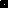 